Publicado en Barcelona el 20/02/2018 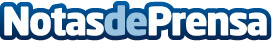 Un juzgado de Mollet del Vallès libera a una residente de todas sus deudas por la Ley de la 2ª Oportunidad Se trata de la primera cancelación de deudas que se consigue en la ciudad de Mollet de la provincia de BarcelonaDatos de contacto:miguel Ramos935801012Nota de prensa publicada en: https://www.notasdeprensa.es/un-juzgado-de-mollet-del-valles-libera-a-una Categorias: Nacional Derecho Finanzas Telecomunicaciones Sociedad Madrid Cataluña http://www.notasdeprensa.es